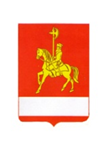 АДМИНИСТРАЦИЯ КАРАТУЗСКОГО РАЙОНАПОСТАНОВЛЕНИЕ15.05.2023                                 с. Каратузское                                        № 456-пО внесении изменений в постановление администрации Каратузского района от 28.01.2022 № 84-п «Об утверждении порядка «О предоставлении субсидий субъектам малого и среднего предпринимательства и самозанятым гражданам на возмещение затрат при осуществлении предпринимательской деятельности»В соответствии со статьей 179 Бюджетного кодекса Российской Федерации, постановлением администрации Каратузского района от 24.08.2020 № 674-п «Об утверждении Порядка принятия решений о разработке муниципальных программ Каратузского района, их формировании и реализации», руководствуясь ст. 26-28 Устава Муниципального образования «Каратузский район» в целях перспективного развития малого и среднего предпринимательства в Каратузском районе, создания новых рабочих мест, увеличения налоговых поступлений, ПОСТАНОВЛЯЮ:1. Приложение к постановлению администрации Каратузского района от 28.01.2022 № 84-п «Об утверждении порядка «О предоставлении субсидий субъектам малого и среднего предпринимательства и самозанятым гражданам на возмещение затрат при осуществлении предпринимательской деятельности» изменить и изложить в новой редакции согласно приложению  к настоящему постановлению.2. Контроль за исполнением настоящего постановления возложить на заместителя главы района по финансам, экономике – руководителя финансового управления администрации Каратузского района (Е.С. Мигла).3. Постановление вступает в день, следующий за днем его официального опубликования в периодическом печатном издании «Вести муниципального образования «Каратузский район»».Глава района 								К.А. ТюнинПриложение к постановлению администрации Каратузского района от 15.05.2023 № 456-пПорядокпредоставления субсидий субъектам малого и среднего предпринимательства и самозанятым гражданам на возмещение затрат при осуществлении предпринимательской деятельности1. Общие положения1.1. Порядок предоставления субсидий субъектам малого и среднего предпринимательства и самозанятым гражданам на возмещение затрат при осуществлении предпринимательской деятельности (далее - Порядок) определяет целевое назначение, условия и порядок предоставления субсидий, требования к предоставляемой отчетности, требования об осуществлении контроля за соблюдением условий, целей и порядка предоставления субсидии и ответственность за их нарушение.1.2. В настоящем Порядке используются следующие понятия:субъекты малого и среднего предпринимательства-понимаются в том значении, в котором они используются в Федеральном законе от 24.07.2007 № 209-ФЗ «О развитии малого и среднего предпринимательства в Российской Федерации»;физические лица, применяющие специальный налоговый режим «Налог на профессиональный доход» - понимаются в том значении, в котором они используются в Федеральном законеот 27.11.2018 № 422-ФЗ «О проведении эксперимента по установлению специального налогового режима «Налог на профессиональный доход»;заявитель - субъект малого или среднего предпринимательства, а также физическое лицо, применяющее специальный налоговый режим «Налог 
на профессиональный доход» (далее – самозанятые граждане), обратившиеся с заявлением о предоставлении субсидии;получатель субсидии - заявитель, в отношении которого принято решение о предоставлении субсидии и с которым заключено соглашение о предоставлении субсидии;оборудование – новые, не бывшие в эксплуатации: оборудование, устройства, механизмы, станки, приборы, аппараты, агрегаты, установки, машины, транспортные средства (за исключением легковых автомобилей и воздушных судов), относящиеся к первой – десятой амортизационным группам, согласно требованиям Налогового кодекса Российской Федерации;первый взнос (аванс) - первый лизинговый платеж в соответствии с заключенным договором лизинга оборудования;лизинговые платежи - общая сумма платежей по договору лизинга оборудования за весь срок действия договора лизинга оборудования, в которую входит возмещение затрат лизингодателя, связанных с приобретением и передачей предмета лизинга лизингополучателю, возмещение затрат, связанных с оказанием других предусмотренных договором лизинга оборудования услуг, а также доход лизингодателя. В общую сумму договора лизинга оборудования может включаться выкупная цена предмета лизинга, если договором лизинга оборудования предусмотрен переход права собственности на предмет лизинга к лизингополучателю.1.3. Администрация Каратузского района является уполномоченным на предоставление субсидии и осуществляет функции главного распорядителя бюджетных средств, до которого в соответствии с бюджетным законодательством Российской Федерации как получателя бюджетных средств доводятся в установленном порядке лимиты бюджетных обязательств на предоставление субсидии на соответствующий финансовый год (соответствующий финансовый год и плановый период) (далее – Главный распорядитель бюджетных средств).1.4. Субсидии предоставляются в пределах бюджетных ассигнований, предусмотренных на указанные цели в бюджете муниципального образования Каратузский район на соответствующий финансовый год и плановый период, и лимитов бюджетных обязательств, утвержденных в установленном порядкеГлавному распорядителю бюджетных средств.1.5. Субсидия предоставляется в целях возмещения затрат, связанных с производством (реализацией) товаров, выполнением работ, оказанием услуг, понесенных в течение календарного года, предшествующего году подачи и в году подачи в период до даты подачи в администрацию Каратузского района заявления о предоставлении субсидии, в том числе:1) на возмещение части затрат по подключению к инженерной инфраструктуре, аренду объектов государственного и муниципального имущества, текущему ремонту здания (помещения), приобретению оборудования, мебели и оргтехники;2) на возмещение части затрат, связанных с оплатой первоначального (авансового) лизингового взноса и (или) очередных лизинговых платежей по заключенным договорам лизинга (сублизинга) оборудования;3) на возмещение части затрат на уплату процентов по кредитам на приобретение оборудования;4) на возмещение части затрат, связанных с сертификацией (декларированием) продукции (продовольственного сырья, товаров, работ, услуг), лицензированием деятельности;5) на возмещение части затрат, связанных с обучением, подготовкой и переподготовкой персонала;6) на возмещение части затрат на выплату по передаче прав на франшизу (паушальный взнос).1.6. Размер поддержки составляет до 50 процентов произведенных затрат, и в сумме не более 500 тыс. рублей субъекту малого и среднего предпринимательства и не более 100 тыс.рублей самозанятому гражданину. При этом поддержка предоставляется одному и тому же получателю поддержки не чаще одного раза в течение двух лет. 1.7. Отбор получателей поддержки проводится посредством запроса предложений.Отбор проводится ежегодно в пределах сумм, предусмотренных муниципальной программой и решением о бюджете Каратузского района на очередной финансовый год и плановый период.1.8. Категории получателей субсидии, имеющих право на получение субсидии, - субъекты малого и среднего предпринимательства, а также самозанятые граждане.1.9. Критериями отбора для субъектов малого и среднего предпринимательства являются:соответствие приоритетным видам деятельности, осуществляемых получателями поддержки, или категориям субъектов малого и среднего предпринимательства, которое определяется согласно приложению 1 к Порядку;соответствие требованию по уровню заработной платы работников получателя поддержки, который должен быть не менее минимального размера оплаты труда с учетом районного коэффициента и северной надбавки (для субъектов малого и среднего предпринимательства, имеющих работников);наличие обязательства о сохранении получателем поддержки численности занятых и заработной платы на уровне не ниже минимального размера оплаты труда (для субъектов малого и среднего предпринимательства, имеющих работников);1.10. Критерием отбора для самозанятых граждан является осуществление деятельности в качестве налогоплательщика «Налог на профессиональный доход» в течение периода не менее трех месяцев до даты подачи заявки в администрацию Каратузского района.2. Условия и порядок предоставления субсидий2.1. Заявитель должен соответствовать следующим критериям:2.1.2. осуществлять финансово-хозяйственную деятельность на территории Каратузского района;2.1.3. включен в Единый реестр субъектов малого и среднего предпринимательства;2.1.4. иметь отсутствие неисполненной обязанности по уплате налогов, сборов, страховых взносов, пеней, штрафов, процентов, подлежащих уплате в соответствии с законодательством Российской Федерации о налогах и сборах;2.1.5. на первое число месяца, предшествующего месяцу подачи заявки отсутствие просроченной задолженности по возврату в соответствующий бюджет субсидий, бюджетных инвестиций и иная просроченная задолженность;2.1.6. юридические лица не должны находиться в процессе реорганизации (за исключением реорганизации в форме присоединения к юридическому лицу, являющемуся участником отбора, другого юридического лица), ликвидации, в отношении них не введена процедура банкротства, деятельность участника отбора не приостановлена в порядке, предусмотренном законодательством Российской Федерации,а индивидуальные предприниматели не должны прекратить деятельностьв качестве индивидуального предпринимателя;2.1.7. участники отбора не должны являться иностранными юридическими лицами, в том числе местом регистрации которых является государство или территория, включенные в утверждаемый Министерством финансов Российской Федерации перечень государств и территорий, используемых для промежуточного (офшорного) владения активами в Российской Федерации, а также российскими юридическими лицами, в уставном (складочном) капитале которых доля прямого или косвенного (через третьих лиц) участия офшорных компаний в совокупности превышает 25 процентов (если иное не предусмотрено законодательством Российской Федерации);2.1.8. не должен получать средства из местного бюджета на основании иных муниципальных правовых актов на цели, указанные в пункте 1.5 настоящего Порядка;2.1.9. должен осуществлять виды деятельности, за исключением видов деятельности, включенных в разделы B, D, E (за исключением  класса 38), G (за исключением класса 47), K, L, M (за исключением групп 70.21, 71.11, 73.11, 74.10, 74.20, 74.30, класса 75), N (за исключением групп 77.22), O, S (за исключением классов 95, 96), T, U Общероссийского классификатора видов экономической деятельности ОК 029-2014, утвержденного Приказом Росстандарта от 31.01.2014 № 14-ст;2.2. Поддержка не может оказываться в отношении заявителей – субъектов малого и среднего предпринимательства:2.2.1. осуществляющих производство и (или) реализацию подакцизных товаров, а также добычу и (или) реализацию полезных ископаемых,за исключением общераспространенных полезных ископаемых;2.2.2. имеющих задолженность по уплате налогов, сборов, страховых взносов, пеней, штрафов, процентов;2.2.3. не включенных в Единый реестр субъектов малого и среднего предпринимательства;2.3.Поддержка не может оказываться в отношении заявителей – самозанятых граждан:2.3.1. неподтвердивших статус самозанятого гражданина;2.3.2. имеющих задолженность по уплате налогов, сборов, пеней, штрафов;2.4. Субсидии не предоставляются получившим в течение 12 месяцев до даты подачи заявки на получение поддержки иные финансовые выплаты на осуществление предпринимательской деятельности, предоставляемой в соответствии с постановлением Правительства  Красноярского края от 30.08.2012 № 429-п «Об утверждении Порядка, условий и размера предоставления единовременной финансовой помощи при государственной регистрации в качестве юридического лица, индивидуального предпринимателя либо крестьянского (фермерского) хозяйства гражданам, признанным в установленном порядке безработными, и гражданам, признанным в установленном порядке безработными, прошедшим профессиональное обучение или получившим дополнительное профессиональное образование по направлению краевых государственных учреждений службы занятости населения, а также единовременной финансовой помощи на подготовку документов для соответствующей государственной регистрации, перечня расходов, на финансирование которых предоставляется единовременная финансовая помощь, порядка подтверждения получателем единовременной помощи исполнения условий ее предоставления и целевого использования средств единовременной финансовой помощи, порядка возврата средств единовременной финансовой помощи вслучаенарушения условий, установленных при ее предоставлении», а также Порядком назначения государственной социальной помощи на основании социального контракта отдельным категориям граждан, утвержденным подпрограммой «Повышение качества жизни отдельных категорий граждан, степени их социальной защищенности» государственной программы «Развитие системы социальной поддержки граждан», утвержденной постановлением Правительства Красноярского края от 30.09.2013 № 507-п.3. Порядок подачи документов и рассмотрения заявки3.1. Администрация Каратузского района не позднее 1 марта года предоставления субсидии размещает информацию о проведении отбора на официальном сайте администрации Каратузского района с адресом в информационно-телекоммуникационной сети Интернет www.karatuzraion.ru, а также в периодическом печатном издании Вести муниципального образования «Каратузский район».Информация о проведении отбора включает в себя сроки и место представления заявителем документов, предусмотренных пунктом 3.2. настоящего Порядка.Срок приема документов для участия в отборе составляет не менее 30 календарных дней со дня размещения информации о проведении отбора.3.2. В целях получения субсидии заявитель, в сроки, указанные в информации о приеме заявок, представляет Главному распорядителю бюджетных средств следующие документы (далее - заявка):1) заявление на предоставление субсидии по форме согласно приложению 2 к Порядку;2) справку об отсутствии неисполненной обязанности по уплате налогов, сборов, страховых взносов, пеней, штрафов, процентов, подлежащих уплате в соответствии с законодательством Российской Федерации о налогах и сборах (представляется по собственной инициативе);3) выписку из штатного расписания заявителя;4) обязательство заявителя о сохранении численности занятых сотрудников и уровня заработной платы не ниже минимального размера оплаты труда;5) выписку из единого государственного реестра юридических лиц, полученную Получателем не ранее 20 рабочих дней до даты подачи заявки (представляется по собственной инициативе);6) заявители, осуществляющие деятельность в качестве налогоплательщика «Налог на профессиональный доход», представляют справку о постановке на учет (снятии с учета) физического лица или индивидуального предпринимателя в качестве налогоплательщика «Налог
на профессиональный доход» (форма КНД 1122035); справку о полученных доходах и уплаченных налогах (форма КНД 1122036) за год предшествующий подачи заявки  и за период до даты подачи заявки;7) отчетность по форме КНД 1151111 «Расчет по страховым взносам», утвержденной Приказом Федеральной налоговой службы от 10.10.2016 № ММ-7-11/551@ за последний отчетный период с отметкой о принятии соответствующего контролирующего органа;8) заверенные копии бухгалтерского баланса (форма № 1), отчета о финансовых результатах (форма № 2) и приложений к ним при общеустановленной системе налогообложения;9) для субъектов малого и среднего предпринимательства, применявших в отчетном периоде специальные режимы налогообложения справку об имущественном и финансовом состоянии по форме согласно приложению 3 к Порядку за предшествующий календарный год, (вновь созданные организации или вновь зарегистрированные индивидуальные предприниматели и крестьянские (фермерские) хозяйства представляют документы за период, прошедший со дня их государственной регистрации);10) документ, подтверждающий полномочия представителя заявителя, а также копию паспорта или иного документа, удостоверяющего личность представителя заявителя;11) в случае если заявитель является вновь созданным юридическим лицом или вновь зарегистрированным индивидуальным предпринимателем, заявление о соответствии условиям отнесения к субъектам малого и среднего предпринимательства по форме согласно приложению 4 к Порядку;12) согласие на обработку персональных данных согласно приложению 5 к Порядку13) копии договоров на оказание услуг, на выполнение работ, на приобретение оборудования (в т.ч. договор лизинга оборудования с приложением договора купли-продажи предмета лизинга) и т.д. согласно мероприятиям указанных в п. 1.5 настоящего Порядка;14) копии кредитных договоров с графиком погашения кредита и оплаты процентов по нему;15) копии платежных документов, подтверждающих оплату приобретенного оборудования (в случае безналичного расчета - копии платежных поручений, инкассовых поручений, платежных требований, платежных ордеров, в случае наличного расчета -  копии кассовых чеков, квитанций к приходным кассовым ордерам);16) копии платежных документов, подтверждающих оплату по кредиту согласно графику платежей, в том числе оплаты процентов по кредиту;17) справка об уплате основного долга и процентов по кредитному договору;18) копии документов, подтверждающих передачу предмета лизинга во временное владение и пользование, либо указывающих сроки его будущей поставки;19) копии платежных документов, подтверждающих оплату первого взноса (аванса) в сроки, предусмотренные договорами лизинга оборудования;20) инвентарные карточки учета объекта основных средств (унифицированная форма № ОС-6);21) копии технических паспортов с отметкой соответствующего государственного органа о регистрации и постановке на учет приобретенных самоходных машин;22)  копии счетов-фактур, счетов (за исключением случаев, предусмотренных законодательством, когда счет-фактура может не составляться поставщиком (исполнителем, подрядчиком);23) копии документов, подтверждающих получение оборудования: товарные (или товарно-транспортные) накладные, акты приема-передачи товара, акты приемки предмета лизинга, акт прием выполненных работ, акт об оказанных услуг;24) копии сметных расчетов, копия акта о приемке выполненных работ (форма КС-2), копия справки о стоимости выполненных работ и затрат (форма КС-3), копии документов, подтверждающие оплату (платежные документы), копии технических условий на подключение к сетям;25) технико-экономическое обоснование (ТЭО) по форме приложения №7 к настоящему Порядку;26) копии платежных документов, подтверждающих оплату паушального взноса по франшизе;27) копию документа, подтверждающего передачу прав по коммерческой концессии (франшизе).3.3. Копии представляемых заявителем документов, должны быть прошнурованы, пронумерованы, опечатаны с указанием количества листов, подписаны и заверены печатью заявителя (при наличии).3.4. Предоставляемые в соответствии с п. 3.2 настоящего Порядка документы должны соответствовать действующему законодательству по форме и содержанию. Заявитель несет ответственность за достоверность представляемых сведений и документов для получения субсидии в соответствии с действующим законодательством Российской Федерации.3.5. Субъект малого и среднего предпринимательства вправе отозвать заявку путем письменного обращения в администрацию Каратузского района.3.6. Документы, предоставленные на рассмотрение, возврату не подлежат.3.7. Заявка регистрируется секретарем комиссии по отбору заявок субъектов малого и среднего предпринимательства и самозанятых граждан на возмещение затрат при осуществлении предпринимательской деятельности (далее – комиссия) в журнале регистрации в день ее поступления с указанием номера регистрационной записи и даты поступления.3.8. Документы, предоставленные заявителем позже установленного срока, не регистрируются и не рассматриваются, возвращаются заявителю почтовым отправлением в течение 5 рабочих дней со дня получения.3.9. Заявитель вправе изменить или отозвать свою заявку. Уведомление об изменении или отзыве заявки оформляется в произвольной форме, и должно поступить не позднее срока окончания приема заявок. 3.10. Заседание комиссии проводится не позднее 10 рабочих дней с момента окончания приема заявок. Заседание считается правомочным, если на нем присутствуют не менее половины ее членов.Комиссия рассматривает предоставленные заявки на соответствие условиям настоящего Порядка, а также устанавливает приоритетность по видам деятельности в соответствии с приложением  1 к настоящему Порядку.3.11. Субсидия предоставляется заявителям по очередности места в рейтинге социально-экономической значимости заявок, начиная от первой, в пределах суммы выделенной субсидии бюджету Каратузского района из краевого бюджета и средств районного бюджета, согласно муниципальной программы на текущий финансовый год.Заявка, сумма выплат по которой превышает нераспределенный остаток бюджетных ассигнований, финансируется в сумме указанного остатка. 3.12. Комиссия производит выезд на место осуществления деятельности заявителя и осмотр здания (помещения) (объекта текущего ремонта), а также приобретенного оборудования, мебели, оргтехники планируемого к субсидированию, на соответствие представленных документов заявителем.3.13. Решение комиссии по распределению субсидии оформляется протоколом, подписанным председателем и секретарем комиссии с указанием размера субсидии для каждого заявителя. 3.14. Протокол заседания комиссии составляется в двух экземплярах в течение 3 рабочих дней со дня принятия решения.3.15. На основании протокола заседания комиссии секретарь в течение 5 рабочих дней готовит проект распоряжения администрации района о предоставлении субсидий, оформляет реестр получателей субсидий по форме согласно приложению 8 к настоящему Порядку.3.16. Администрация Каратузского района в течение 5 рабочих дней после издания распоряжения заключает с заявителем соглашение на предоставление субсидии (далее – соглашение) согласно приложению 9 к настоящему Порядку, в случае если заявитель относится к субъекту малого и среднего предпринимательства, или согласно приложению 10 к настоящему Порядку, в случае если заявитель - физическое лицо, применяющее специальный налоговый режим «Налог на профессиональный доход». Соглашением предусматриваются условия предоставления субсидий, включая достоверность заявленных сведений, ответственность получателя и порядок возврата средств, а также согласие получателей субсидий на осуществление главным распорядителем бюджетных средств, предоставившим субсидии, муниципального финансового контроля.3.17. Секретарь комиссии в течение 3 рабочих дней, после заключения соглашения предоставляет в Муниципальное специализированное бюджетное учреждение по ведению бухгалтерского учета «Районная централизованная бухгалтерия» (МСБУ «РЦБ») соглашение и реестр получателей субсидии по форме согласно приложению 8 к настоящему Порядку.3.18. МСБУ «РЦБ» на основании представленных документов в сроки, установленные соглашением, перечисляет денежные средства на расчётный счёт получателей субсидии. 3.19. Субсидия считается предоставленной получателю в день списания средств субсидии с лицевого счета администрации района на расчетный счет получателей субсидий.3.20. В случае если по результатам отбора объем средств субсидии, предусмотренный муниципальной программой и решением о бюджете на текущий финансовый год и плановый период, распределен не полностью, администрация Каратузского района вправе разместить информацию о проведении нового отбора в соответствии с настоящим Порядком.3.21. В случае отсутствия средств на счете администрации Каратузского района для предоставления субсидий, в соответствии с решением конкурсной комиссией, секретарь готовит проект распоряжения администрации Каратузского района в течение 5 рабочих дней с момента их поступления.4. Требования к отчетности4.1. Для осуществления оценки эффективности реализации муниципальной программы «Развитие малого и среднего предпринимательства в Каратузском районе» получатель финансовой поддержки не позднее 1 мая каждого года, следующего за годом предоставления субсидии, предоставляет в администрацию Каратузского района:- отчет о показателях финансово-хозяйственной деятельности, установленный приложением 1 к Соглашению;- отчет о достижении значений показателей результативности, установленный приложением 2 к Соглашению;- справку о постановке на учет (снятии с учета) физического лица или индивидуального предпринимателя в качестве налогоплательщика «Налог на профессиональный доход» (форма КНД 1122035) и справку о полученных доходах и уплаченных налогах (форма КНД 1122036) за год предшествующий подачи заявки  и за период до даты подачи заявки-  копию отчета по форме КНД 1151111 «Расчет по страховым взносам» с отметкой о принятии соответствующего контролирующего органа за предыдущий календарный год;- копию отчета по форме 4-ФСС, утвержденного Приказом ФСС от 26.09.2016 №381 с отметкой о принятии соответствующего контролирующего органа на конец отчетного года; - копии документов, подтверждающих создание рабочих мест (трудовой договор, приказ о приеме на работу и (или) выписка из штатного расписания);- копии бухгалтерского баланса (форма № 1), отчета о финансовых результатах (форма № 2) и приложений к ним, при общеустановленной системе налогообложения. 4.2. Субъект малого и среднего предпринимательства обязуется сохранить численность работников через 12 месяцев после получения поддержки в размере не менее 100 процентов среднесписочной численности работников субъекта малого и среднего предпринимательства на 1 января года получателя поддержки. При этом в течение 12 месяцев после получения поддержки на конец одного или нескольких отчетных месяцев среднесписочная численность работников не должна составлять менее 80 процентов численности работников субъекта малого и среднего предпринимательства на 1 января года получения поддержки.4.3. Субъект малого и среднего предпринимательства обязуется не прекращать деятельность в течение 24 месяцев после получения субсидии.4.4. Самозанятый гражданин обязуется не прекращать деятельности в течение 12 месяцев после получения поддержки.4.5. При необходимости отдел экономики, производства и развития предпринимательства  администрации Каратузского района вправе запросить у получателя финансовой поддержки копии других документов, не указанных в 3.2 настоящего Порядка.4.6. Копии документов, предоставленных получателем финансовой поддержки, должны быть заверены.5. Требования об осуществлении контроля за соблюдениемусловий, целей
и порядка предоставления субсидиии ответственности за их нарушение5.1. Контроль за соблюдением субъектом малого и среднего предпринимательства финансовой поддержки условий, целей и порядка предоставления субсидии осуществляет администрация Каратузского района.5.2. Проверка соблюдения получателями субсидий условий предоставления субсидий осуществляется администрацией Каратузского района в соответствии с действующим законодательством;5.3.	Администрация требует возврата полученных субсидий в полном объеме в бюджет в случае:5.3.1. Нарушения получателем финансовой поддержки порядка, целей и условий предоставления субсидии;5.3.2. Обнаружения недостоверных сведений, представленных в администрацию в целях получения субсидий;5.3.3. Невыполнения иных условий, определенных в Соглашении.5.4. В случае не достижения заявленных показателей эффективности использования субсидии, установленных в соглашении суммарно более чем на двадцать процентов, администрация Каратузского района принимает решение о возврате субсидии в районный бюджет в размере равному проценту не достижения, рассчитываемого по формуле, приведенной в соглашении.5.5. В случае выявления факта нарушения получателем субсидии условий и порядка установленных при предоставлении субсидии, администрация района принимает решение о возврате субсидии (далее решение о возврате субсидии) в бюджет района с указанием оснований его принятия. 5.6 Отдел экономики, производства и развития предпринимательства администрации Каратузского района в течение 3 рабочих дней направляет получателю субсидии заказным письмом с уведомлением о вручении, копию распоряжения о возврате субсидии. 5.7 Получатель субсидии в течение 10 календарных дней со дня получения решения о возврате субсидии обязан произвести возврат в районный бюджет ранее полученных сумм субсидии, указанных в решении о возврате субсидии, в полном объеме.5.8. Направление решения о возврате субсидии (штрафных санкций), согласно пунктам 5.6, 5.7 настоящего порядка является соблюдением администрацией досудебного порядка урегулирования спора.5.9. В случае если получатель финансовой поддержки не возвратил субсидию в установленный срок или возвратил ее не в полном объеме, администрация Каратузского района обращается в суд о взыскании средств субсидии (штрафных санкций) в районный бюджет в соответствии с законодательством Российской Федерации. Приложение  1к Порядку предоставления субсидий субъектам малого и среднего предпринимательства и самозанятым гражданам на возмещение затрат при осуществлении предпринимательской деятельностиПриоритетные виды деятельностиСубъекты малого и среднего предпринимательства, осуществляющие деятельность в сфере социального предпринимательства и признанные социальными предприятиями в соответствии с Приказом Минэкономразвития России от 29.11.2019 № 773 «Об утверждении Порядка признания субъекта малого или среднего предпринимательства социальным предприятием и Порядка формирования перечня субъектов малого и среднего предпринимательства, имеющих статус социального предприятия»;Субъекты малого и среднего предпринимательства, осуществляющие деятельность в сфере креативной индустрии, включающей следующие виды деятельности в соответствии с Общероссийским классификатором видов экономической деятельности ОК 029-2014, утвержденного Приказом Росстандарта от 31.01.2014 № 14-ст:классы 13 – 15 раздела С; группы 32.12 - 32.13 раздела С; подкласс 32.2 раздела С; подгруппа 32.99.8 раздела С; группы 58.11, 58.13, 58.14, 58.19, 58.21, 58.29 раздела J; группы 59.11 - 59.14, 59.20 раздела J; группы 60.10, 60.20 раздела J; группы 62.01, 62.02 раздела J; группы 63.12, 63.91 раздела J; группы 70.21, 71.11, 73.11, 74.10 - 74.30 раздела М; группа 77.22 раздела N; подгруппа 85.41.2 раздела P; группы 90.01 - 90.04, 91.01 - 91.03 раздела R;Субъекты малого и среднего предпринимательства, осуществляющие деятельность в сфере обрабатывающих производств, включающей следующие виды деятельности в соответствии с Общероссийским классификатором видов экономической деятельности ОК 029-2014, утвержденного Приказом Росстандарта от 31.01.2014 № 14-ст:классы 10, 11, 16, 18, 25, 31 раздела С;Субъекты малого и среднего предпринимательства, осуществляющие деятельность в сфере общественного питания (класс 56 раздела I Общероссийского классификатора видов экономической деятельности ОК 029-2014, утвержденного Приказом Росстандарта от 31.01.2014 № 14-ст).Субъекты малого и среднего предпринимательства, осуществляющие деятельность в сфере растениеводства и животноводства, лесоводства и лесозаготовок, рыболовство и рыбоводство (класс 01, 02, 03 раздела А Общероссийского классификатора видов экономической деятельности ОК 029-2014, утвержденного Приказом Росстандарта от 31.01.2014 № 14-ст).Приложение  2к Порядку предоставления субсидий субъектам малого и среднего предпринимательства и самозанятым гражданам на возмещение затрат при осуществлении предпринимательской деятельностиЗаявлениео предоставлении субсидии субъектам малого и среднего предпринимательства и самозанятым гражданам на возмещение затрат при осуществлении предпринимательской деятельности_____________________________________________________________________________(наименование заявителя)Прошу предоставить субсидию на возмещение затрат при осуществлении предпринимательской деятельности в размере __________(_______________________________________) рублей.(сумма прописью)Юридический адрес ___________________________________________________________________________________________________________________________________________Телефон, факс, е-mаil_____________________________________________________________ИНН/КПП______________________________________________________________________Банковские реквизиты:Наименование банка _______________________________________________________ИНН/КПП банка___________________________________________________________Р/счет ___________________________________________________________________БИК _____________________________________________________________________Кор/счет _________________________________________________________________Получал государственную и (или) муниципальную поддержку_____________________________________________________________________________(да/нет, указать дату и номер решения о предоставлении государственной и (или) муниципальной__________________________________________________________________________________________поддержки, наименование органа, предоставившего поддержку)Применяемая заявителем система налогообложения:__________________________________________________________________________________________Размер субсидии прошу установить в соответствии с Порядком предоставления субсидий субъектам малого и среднего предпринимательства и самозанятым гражданам на возмещение затрат при осуществлении предпринимательской деятельности.Гарантирую, что бюджетные средства из краевого и районного бюджетов в соответствии с иными нормативными правовыми актами, на заявленные цели и расходы, не получал.Подтверждаю, что сведения, содержащиеся в настоящем заявлении, а также в иных документах, представленных в составе заявки на участие в конкурсном отборе на право получения субсидии, достоверны.Заявитель   ___________________________/________________________________    ______________________(подпись)                             (расшифровка подписи)              (дата)М.П.(при наличии)Приложение  3к Порядку предоставления субсидий субъектам малого и среднего предпринимательства и самозанятым гражданам на возмещение затрат при осуществлении предпринимательской деятельностиСПРАВКАоб имущественном и финансовом состоянии ________________________________________(наименование заявителя)за _____________(период)1. Сведения об имуществе, тыс. рублей2. Сведения о финансовом, хозяйственном состоянии, тыс. рублейРуководитель ____________________/ ________________________/                                           (подпись)                          (расшифровка подписи)М.П.(при наличии)Главный бухгалтер _________________/ ________________________/                                                (подпись)        (расшифровка подписи)             Приложение  4 к Порядку предоставления субсидий субъектам малого и среднего предпринимательства и самозанятым гражданам на возмещение затрат при осуществлении предпринимательской деятельностиЗаявление о соответствии вновь созданного юридического лица и вновь зарегистрированного индивидуального предпринимателя условиям отнесения к субъектам малого и среднего предпринимательства, установленным Федеральным законом от 24 июля 2007 г. № 209-ФЗ «О развитии малого и среднего предпринимательства в Российской Федерации»Настоящим заявляю, что  (указывается полное наименование юридического лица, фамилия, имя, отчество индивидуального предпринимателя)ИНН:  (указывается идентификационный номер налогоплательщика (ИНН) юридического лица или физического лица, зарегистрированного в качестве индивидуального предпринимателя)дата государственной регистрации:  (указывается дата государственной регистрации юридического лица или индивидуального предпринимателя)соответствует условиям отнесения к субъектам малого и среднего предпринимательства, установленным Федеральным законом от 24 июля 2007 г. № 209-ФЗ “О развитии малого и среднего предпринимательства в Российской Федерации”.Приложение 5к Порядку предоставления субсидий субъектам малого и среднего предпринимательства и самозанятым гражданам на возмещение затрат при осуществлении предпринимательской деятельностиСОГЛАСИЕна обработку персональных данныхНастоящим я, индивидуальный  предприниматель (самозанятый)  __________________________________________________________________, в соответствии со статьей 9 Федерального закона от 27 июля 2006 года № 152-ФЗ «О персональных данных» даю согласие Администрации Каратузского района, расположенной по адресу: 662850, Красноярский край, Каратузский район, с. Каратузское, ул. Советская, д. 21 на автоматизированную, а также без использования средств автоматизации обработку моих персональных данных.Мне известно, что под обработкой моих персональных данных подразумевается совершение действий, предусмотренных пунктом 3 части 1 статьи 3 Федерального закона от 27 июля 2006 года № 152-ФЗ «О персональных данных», со сведениями о фактах, событиях и обстоятельствах моей жизни, которые я предоставил администрации Каратузского района как в рамках моей деятельности, так и вне таковых.Мне разъяснено, что я имею право отозвать настоящее согласие в любой момент, сообщив об этом председателю конкурсной комиссии в письменной форме.Руководитель организации(индивидуальный предприниматель) ___________ /_________________/Подпись		ФИОМ. П. (при наличии)Приложение 6к Порядку предоставления субсидий субъектам малого и среднего предпринимательства и самозанятым гражданам на возмещение затрат при осуществлении предпринимательской деятельностиСостав комиссии по отбору заявок субъектов малого и среднего предпринимательства и физических лиц, применяющих специальный налоговый режим «Налог на профессиональный доход» на возмещение затрат при осуществлении предпринимательской деятельностиПриложение 7к Порядку предоставления субсидий субъектам малого и среднего предпринимательства и самозанятым гражданам на возмещение затрат при осуществлении предпринимательской деятельностиТехнико-экономическое обоснование приобретения оборудования 1. Информация о деятельности заявителя2. Технико-экономическое обоснование приобретения оборудования *	военнослужащие, уволенные в запас, уволенные с градообразующих предприятий, инвалиды, молодые люди в возрасте до 25 лет, родители-одиночки, безработные граждане, граждане Российской Федерации – участники Государственной программы по оказанию содействия добровольному переселению в Российскую Федерацию соотечественников, проживающих за рубежом.3. Финансово-экономические показатели деятельности заявителя*Заполняется только по уплачиваемым видам налогов.Руководитель      ___________        _____________________ (должность)         (подпись)         (расшифровка подписи)М.П.(при наличии)Приложение 8к Порядку предоставления субсидий субъектам малого и среднего предпринимательства и самозанятым гражданам на возмещение затрат при осуществлении предпринимательской деятельностиРеестр получателей финансовой поддержки ___________________________________________________________(наименование формы муниципальной поддержки)Руководитель       ____________    _____________                                                  подпись                расшифровкаПриложение 9к Порядку предоставления субсидий субъектам малого и среднего предпринимательства и самозанятым гражданам на возмещение затрат при осуществлении предпринимательской деятельностиСоглашение №____на предоставление субсидиина возмещение фактически понесенных затрат при осуществлении предпринимательской деятельностис. Каратузское                                                                                           «____»  _________  20__ г.          Администрация Каратузского района в дальнейшем «Главный распорядитель», в лице ___________________________________действующей на основании Устава Муниципального Образования «Каратузский район», с одной стороны, и ____________________________________________________________________________________________________________________,(наименование субъекта малого и среднего предпринимательства)Именуемое (ый) в дальнейшем «Получатель», в лице ________________________, действующего на основании _____________________,с  другой  стороны,  вместе  именуемые  «Сторонами», в соответствии с Бюджетным кодексом Российской Федерации, муниципальной программой «Развитие малого и среднего предпринимательства в Каратузском районе», утвержденной постановлением администрации Каратузского района от 31.10.2013 № 1127-п (далее – Программа) и распоряжением администрации Каратузского района от __________ №_____ заключили настоящее Соглашение о нижеследующем:1. ПРЕДМЕТ СОГЛАШЕНИЯ1.1. По настоящему Соглашению Главный распорядитель обязуется за счет средств  бюджета (района) (краевого) предоставить субсидию производителям товаров, работ, услуг на возмещение фактически понесенных затрат, связанных с __________________________________________ (наименование затрат)(далее – «Субсидия»).			1.2. Субсидия предоставляется Получателю субсидии в размере (указать сумму цифрами) (указать сумму прописью) рублей 00 копеек, в том числе:- (указать сумму цифрами)(указать сумму прописью) рублей 00 копеек за счет средств бюджета (района) (краевого).1.3. Субсидия предоставляется в рамках мероприятия  - Субсидии на реализацию муниципальной программы развития субъектов малого и среднего предпринимательства в рамках муниципальной программы «Развитие малого и среднего предпринимательства в Каратузском районе», утвержденной постановлением администрации Каратузского района от 31октября 2013 года № 1127-п.2. ПРАВА И ОБЯЗАННОСТИ СТОРОН2.1. Главный распорядитель обязан:2.1.1. В течение 10 рабочих дней с момента заключения настоящего Соглашения перечислить денежные средства со своего лицевого счета на расчетный счет Получателя субсидии.Предоставление субсидии Главным распорядителем осуществляется при условии поступления средств местного бюджета, краевого и (или) федерального бюджетов на лицевой счет Главного распорядителя.2.2. Главный распорядитель в праве:2.2.1. Осуществлять контроль за исполнением условий предоставления субсидии.2.2.2. Принимать решение о возврате субсидии в районный бюджет, в случае выявления факта нарушения Получателем субсидии условий, установленных при предоставлении субсидии, обнаружения недостоверных сведений, предоставленных им в целях получения субсидий.2.2.3. Требовать, в том числе в судебном порядке, от Получателя субсидии возврата в бюджет Каратузского района предоставленной суммы субсидии, в порядке и случаях, установленных разделом 3 настоящего Соглашения.2.2.4. Проводить проверки на предмет соблюдения условий, целей и порядка предоставления субсидии в соответствии с действующим законодательством.2.3. Получатель субсидии в праве:2.3.1. Требовать перечисления субсидии на цели, в размере, порядке и на условиях, предусмотренных настоящим Соглашением.2.3.2. Обжаловать в судебном порядке решение Главного распорядителя о возврате Субсидии.2.4. Получатель субсидии обязан:2.4.1.Ежегодно в течение (период отчетности) календарных лет, следующих за годом получения субсидии, до 1 мая года, следующего за отчетным, направлять в адрес Главного распорядителя следующие документы:- отчет о показателях финансово-хозяйственной деятельности, установленный приложением 1 к Соглашению;- отчет о достижении значений показателей результативности, установленный приложением 2 к Соглашению;-  копию отчета по форме КНД 1151111 «Расчет по страховым взносам» с отметкой о принятии соответствующего контролирующего органа за предыдущий календарный год;- копию отчета по форме 4-ФСС, утвержденного Приказом ФСС от 26.09.2016 №381 с отметкой о принятии соответствующего контролирующего органа на конец отчетного года; - копии документов, подтверждающих создание рабочих мест (трудовой договор, приказ о приеме на работу и (или) выписка из штатного расписания);- копии бухгалтерского баланса (форма № 1), отчета о финансовых результатах (форма № 2) и приложений к ним, при общеустановленной системе налогообложения. 2.4.2. Обеспечить достижение значений целевых показателей эффективности использования субсидии:2.4.3 Не прекращать деятельность в течение 24 месяцев после получения субсидии.2.4.4. Сохранить численность работников через 12 месяцев после получения поддержки в размере не менее 100 процентов среднесписочной численности работников на 1 января года получения поддержки. При этом в течение 12 месяцев после получения поддержки на конец одного или нескольких отчетных месяцев среднесписочная численность работников не должна составлять менее 80 процентов численности работников на 1 января года получения поддержки.2.4.5. В течение 10 рабочих дней со дня получения решения о возврате субсидии произвести возврат в местный бюджет суммы субсидии, указанной в решении о возврате субсидии, в полном объеме, путем перечисления денежных средств на лицевой счет Главного распорядителя, в случаях, установленных разделом 3 настоящего Соглашения.2.4.6. Не препятствовать проведению проверок в соответствии с пунктом 2.2.4 настоящего Соглашения.2.4.7. Не продавать и не сдавать в аренду приобретенное за счет субсидии оборудование в течении (период) лет, с момента получения субсидии.3. УСЛОВИЯ ВОЗВРАТА СУБСИДИИ3.1. Главный распорядитель принимает решение о возврате субсидии в местный бюджет (далее – решение о возврате субсидии):3.1.1. в случае выявления факта нарушения Получателем субсидии условий, установленных при предоставлении субсидии, обнаружения недостоверных сведений, в целях получения субсидий;3.1.2. в случае не достижения заявленных Получателем субсидий показателей эффективности использования Субсидии суммарно, более чем на двадцать процентов, Получатель субсидии обеспечивает возврат в доход местного бюджетав размере Vвозврата рассчитываемом по следующей формуле:где:Vсубсидии – размер Субсидии;R – уровень достижения заявленных показателей, рассчитывается по формуле:где Mi – фактическое значение о i-тогоцелевого показателя эффективности использования Субсидии;Ni– плановое значение i-того целевого показателя эффективности использования Субсидии;Wi– удельный вес i-тогоцелевого показателя эффективности использования Субсидии, составляет в соответствии с Таблицей 1.Таблица 1. Удельный вес целевых показателей эффективности использования субсидии:3.2. Главный распорядитель в течение 3 рабочих дней с момента принятия решения о возврате субсидии направляет Получателю субсидии уведомление о принятии такого решения с приложением копии решения о возврате субсидии в письменной форме.3.3. Получатель субсидии в течение 10 рабочих дней со дня получения письменного решения о возврате субсидии, в случае согласия с решением о возврате, обязан произвести возврат в районный бюджет ранее полученных сумм субсидий, указанных в решении о возврате субсидии, в полном объеме, либо в случае несогласия с решением о возврате субсидии, обжаловать его в судебном порядке.3.4. В случае если Получатель субсидии не возвратил субсидию в установленный срок или возвратил ее не в полном объеме, взыскание средств субсидии производится в судебном порядке в соответствии с законодательством Российской Федерации.3.5. Направление решения о возврате субсидии, согласно пунктам 3.2., 3.3. настоящего Соглашения является соблюдением Главным распорядителем досудебного порядка урегулирования спора.4. ОТВЕТСТВЕННОСТЬ СТОРОН4.1. В случае невозврата бюджетных средств в срок, предусмотренный в п. 3.3. настоящего Соглашения, Главный распорядитель вправе потребовать выплаты неустойки в размере 0,1 процента от суммы невозврата средств за каждый день просрочки.4.2. Основанием для освобождения Получателя субсидии от применения мер ответственности, предусмотренных пунктом 3.1. настоящего Соглашения, является документальное подтверждение наступления обстоятельств непреодолимой силы, препятствующих исполнению соответствующих обязательств в соответствии с о статьей 401 Гражданского Кодекса Российской Федерации, либо в связи с существенным изменением обстоятельств в соответствии со статьей 451 Гражданского Кодекса Российской Федерации. В остальных случаях неисполнения или ненадлежащего исполнения своих обязательств по настоящему Соглашению стороны несут ответственность в соответствии с законодательством Российской Федерации и условиями настоящего Соглашения.5. ЗАКЛЮЧИТЕЛЬНЫЕ ПОЛОЖЕНИЯ5.1. Настоящее Соглашение вступает в силу с момента его подписания Сторонами и действует в части финансирования – до «___»_______20__ года,  в остальном до момента полного прекращения всех обязательств Сторон, установленных настоящим Соглашением.5.2. Споры и разногласия, которые могут возникнуть при исполнении настоящего Соглашения, Стороны решают путем переговоров с составлением необходимых документов.5.2. Споры и разногласия, которые возникли вследствие неисполнения или ненадлежащего исполнения Сторонами обязательств по настоящему Соглашению и по которым не было достигнуто соглашение путем переговоров, разрешается Арбитражным судом Красноярского края в соответствии с действующим законодательством Российской Федерации.5.3. Все уведомления и сообщения должны направляться в письменной форме. Документы, переданные обеими сторонами по факсимильной связи, считаются действительными в случае предоставления подлинников в течение 15 рабочих дней со дня получения документов по факсимильной связи. 5.4. Настоящее Соглашение составлено в двух экземплярах, имеющих равную юридическую силу, по одному для каждой из Сторон.6.  ЮРИДИЧЕСКИЕ АДРЕСА И ПЛАТЁЖНЫЕ РЕКВИЗИТЫ СТОРОНМ.П. 						М.ППриложение 1 к соглашениюОтчет о показателях финансово-хозяйственной деятельностиПолное наименование получателя финансовой поддержки _________________________________________________________________ИНН получателя поддержки ________________________________________Руководитель _______________________________________________   (должность)                        (подпись)                  (расшифровка подписи) М.П.  «____» _____________ 20__ г.Приложение 2к соглашениюОТЧЕТо достижении значений показателей результативности по состоянию на «___» _________ 20__ годаНаименование Получателя ___________________________________________Наименование проекта получателя ______________________________________________________________________________________________________Руководитель Получателя(уполномоченное лицо)   _______________ _________ _____________________(должность)      (подпись)        (расшифровка подписи)М.П. (при наличии)Приложение 10к Порядку предоставления субсидий субъектам малого и среднего предпринимательства и самозанятым гражданам на возмещение затрат при осуществлении предпринимательской деятельностиСоглашение №____на предоставление субсидиина возмещение фактически понесенных затрат при осуществлении предпринимательской деятельностис. Каратузское                                                                                           «____»  _________  20__ г.          Администрация Каратузского района в дальнейшем «Главный распорядитель», в лице ___________________________________действующей на основании Устава Муниципального Образования «Каратузский район», с одной стороны, и ____________________________________________________________________________________________________________________,(наименование физического лица, применяющего специальный налоговый режим «Налог на профессиональный доход»)Именуемое (ый) в дальнейшем «Получатель», с  другой  стороны,  вместе  именуемые  «Сторонами», в соответствии с Бюджетным кодексом Российской Федерации, муниципальной программой «Развитие малого и среднего предпринимательства в Каратузском районе», утвержденной постановлением администрации Каратузского района от 31.10.2013 № 1127-п (далее – Программа) и распоряжением администрации Каратузского района от __________ №_____ заключили настоящее Соглашение о нижеследующем:1. ПРЕДМЕТ СОГЛАШЕНИЯ1.1. По настоящему Соглашению Главный распорядитель обязуется за счет средств  бюджета (района) (краевого) предоставить субсидию производителям товаров, работ, услуг на возмещение фактически понесенных затрат, связанных с __________________________________________ (наименование затрат)(далее – «Субсидия»).			1.2. Субсидия предоставляется Получателю субсидии в размере (указать сумму цифрами) (указать сумму прописью) рублей 00 копеек, в том числе:- (указать сумму цифрами)(указать сумму прописью) рублей 00 копеек за счет средств бюджета (района) (краевого).1.3. Субсидия предоставляется в рамках мероприятия  - Субсидии на реализацию муниципальной программы развития субъектов малого и среднего предпринимательства в рамках муниципальной программы «Развитие малого и среднего предпринимательства в Каратузском районе», утвержденной постановлением администрации Каратузского района от 31октября 2013 года № 1127-п.2. ПРАВА И ОБЯЗАННОСТИ СТОРОН2.1. Главный распорядитель обязан:2.1.1. В течение 10 рабочих дней с момента заключения настоящего Соглашения перечислить денежные средства со своего лицевого счета на расчетный счет Получателя субсидии.Предоставление субсидии Главным распорядителем осуществляется при условии поступления средств местного бюджета, краевого и (или) федерального бюджетов на лицевой счет Главного распорядителя.2.2. Главный распорядитель в праве:2.2.1. Осуществлять контроль за исполнением условий предоставления субсидии.2.2.2. Принимать решение о возврате субсидии в районный бюджет, в случае выявления факта нарушения Получателем субсидии условий, установленных при предоставлении субсидии, обнаружения недостоверных сведений, предоставленных им в целях получения субсидий.2.2.3. Требовать, в том числе в судебном порядке, от Получателя субсидии возврата в бюджет Каратузского района предоставленной суммы субсидии, в порядке и случаях, установленных разделом 3 настоящего Соглашения.2.2.4. Проводить проверки на предмет соблюдения условий, целей и порядка предоставления субсидии в соответствии с действующим законодательством.2.3. Получатель субсидии в праве:2.3.1. Требовать перечисления субсидии на цели, в размере, порядке и на условиях, предусмотренных настоящим Соглашением.2.3.2. Обжаловать в судебном порядке решение Главного распорядителя о возврате Субсидии.2.4. Получатель субсидии обязан:2.4.1.Ежегодно в течение (период отчетности) календарных лет, следующих за годом получения субсидии, до 1 мая года, следующего за отчетным, направлять в адрес Главного распорядителя следующие документы:- отчет о показателях финансово-хозяйственной деятельности, установленный приложением 1 к Соглашению;- справку о постановке на учет (снятии с учета) физического лица в качестве налогоплательщика налога на профессиональный доход (форма КНД 1122035);- справку о состоянии расчетов (доходах) по налогу на профессиональный доход (форма КНД 1122036) на конец отчетного года и за период до подачи отчета.2.4.2. Не прекращать деятельность в течение 12 месяцев после получения поддержки.2.4.3. В течение 10 рабочих дней со дня получения решения о возврате субсидии произвести возврат в местный бюджет суммы субсидии, указанной в решении о возврате субсидии, в полном объеме, путем перечисления денежных средств на лицевой счет Главного распорядителя, в случаях, установленных разделом 3 настоящего Соглашения.2.4.4. Не препятствовать проведению проверок в соответствии с пунктом 2.2.4 настоящего Соглашения.2.4.5. Не продавать и не сдавать в аренду приобретенное за счет субсидии оборудование в течении (период) лет, с момента получения субсидии.3. УСЛОВИЯ ВОЗВРАТА СУБСИДИИ3.1. В случае установления факта нарушения Получателем субсидии порядка, условий, установленных при предоставлении субсидии, обнаружения недостоверных сведений, в целях получения субсидий, Главный распорядитель принимает решение о возврате субсидии в местный бюджет и направляет уведомление Получателю субсидии об обеспечении возврата в местный бюджет в размере и в сроки, определенные в указанном уведомлении. 3.2. Главный распорядитель в течение 3 рабочих дней с момента принятия решения о возврате субсидии направляет Получателю субсидии уведомление о принятии такого решения с приложением копии решения о возврате субсидии в письменной форме.3.3. Получатель субсидии в течение 10 рабочих дней со дня получения письменного решения о возврате субсидии, в случае согласия с решением о возврате, обязан произвести возврат в районный бюджет ранее полученных сумм субсидий, указанных в решении о возврате субсидии, в полном объеме, либо в случае несогласия с решением о возврате субсидии, обжаловать его в судебном порядке.3.4. В случае если Получатель субсидии не возвратил субсидию в установленный срок или возвратил ее не в полном объеме, взыскание средств субсидии производится в судебном порядке в соответствии с законодательством Российской Федерации.3.5. Направление решения о возврате субсидии, согласно пунктам 3.2., 3.3. настоящего Соглашения является соблюдением Главным распорядителем досудебного порядка урегулирования спора.4. ОТВЕТСТВЕННОСТЬ СТОРОН4.1. В случае невозврата бюджетных средств в срок, предусмотренный в п. 3.3. настоящего Соглашения, Главный распорядитель вправе потребовать выплаты неустойки в размере 0,1 процента от суммы невозврата средств за каждый день просрочки.4.2. Основанием для освобождения Получателя субсидии от применения мер ответственности, предусмотренных пунктом 3.1. настоящего Соглашения, является документальное подтверждение наступления обстоятельств непреодолимой силы, препятствующих исполнению соответствующих обязательств в соответствии со статьей 401 Гражданского Кодекса Российской Федерации, либо в связи с существенным изменением обстоятельств в соответствии со статьей 451 Гражданского Кодекса Российской Федерации. В остальных случаях неисполнения или ненадлежащего исполнения своих обязательств по настоящему Соглашению стороны несут ответственность в соответствии с законодательством Российской Федерации и условиями настоящего Соглашения.5. ЗАКЛЮЧИТЕЛЬНЫЕ ПОЛОЖЕНИЯ5.1. Настоящее Соглашение вступает в силу с момента его подписания Сторонами и действует в части финансирования – до «___»_______20__ года,  в остальном до момента полного прекращения всех обязательств Сторон, установленных настоящим Соглашением.5.2. Споры и разногласия, которые могут возникнуть при исполнении настоящего Соглашения, Стороны решают путем переговоров с составлением необходимых документов.5.3. Споры и разногласия, которые возникли вследствие неисполнения или ненадлежащего исполнения Сторонами обязательств по настоящему Соглашению и по которым не было достигнуто соглашение путем переговоров, разрешается Арбитражным судом Красноярского края в соответствии с действующим законодательством Российской Федерации.5.4. Все уведомления и сообщения должны направляться в письменной форме. Документы, переданные обеими сторонами по факсимильной связи, считаются действительными в случае предоставления подлинников в течение 15 рабочих дней со дня получения документов по факсимильной связи. 5.5. Настоящее Соглашение составлено в двух экземплярах, имеющих равную юридическую силу, по одному для каждой из Сторон.6.  ЮРИДИЧЕСКИЕ АДРЕСА И ПЛАТЁЖНЫЕ РЕКВИЗИТЫ СТОРОНМ.П. 						М.ППриложение 1 к соглашениюОтчет о показателях финансово-хозяйственной деятельностиПолное наименование получателя финансовой поддержки _________________________________________________________________ИНН получателя поддержки ________________________________________Руководитель _______________________________________________   (должность)                        (подпись)                  (расшифровка подписи) М.П.  «____» _____________ 20__ г.НаименованиеОстаточная стоимостьна последнюю отчетную датуВсего Наименование показателяНа последнюю отчетную датуСобственные средства Заемные средства, всего В том числе: - долгосрочные кредиты и займы - краткосрочные кредиты и займы Кредиторская задолженность Дебиторская задолженность Доходы, всего В том числе: - выручка от продажи товаров, продукции, работ, услуг- прочие доходы (по видам доходов) Чистая прибыль (убыток) отчетного периода Рентабельность продаж (отношение чистой прибыли (убытка) отчетного периода к выручке от продажи товаров, продукции, работ, услуг) (фамилия, имя, отчество (последнее  при наличии) подписавшего, должность)подпись“”20.Мигла Елена СергеевнаЗаместитель главы района по финансам,экономике - руководитель финансового управления председатель комиссииФунк Юлия АндреевнаВедущий специалист отдела экономики, производства и развития предпринимательства,  секретарь комиссииЧлены комиссии:Члены комиссии:Дмитриев Валерий ВладимировичНачальник отдела сельского хозяйства  Ненилина Ирина ГеннадьевнаНачальник отдела экономики, производства и развития предпринимательстваЧерепанова Наталья СергеевнаВедущий специалист отдела экономики, производства и развития предпринимательстваДэка Эдуард ВладимировичГлавный специалист отдела по взаимодействию с территориями, организационной работы и кадрамПодлеснова Елена АндреевнаПредседатель СХПСК «Удача»(по согласованию)Шокина Татьяна АнатольевнаИндивидуальный предприниматель (по согласованию)Наименование юридического лица,   
ФИО индивидуального предпринимателя    Юридический адрес регистрации     Фактический адрес нахождения     Контактные данные (телефон/факс, e-mail)Применяемая система налогообложенияФИО руководителя              Краткое описание деятельности (период осуществления деятельности; направления деятельности; основные виды производимых товаров (работ, услуг); наличие лицензий, разрешений, допусков, товарных знаков; используемые  производственные/торговые площади (собственные/ арендованные); наличие филиалов/обособленных подразделений)Фактически осуществляемые виды     
деятельности по ОКВЭД
(в соответствии с выпиской из ЕГРИП/ЕГРЮЛ)                          ВсегоОборудование №1Наименование приобретаемого оборудования, агрегатов и комплексов хКод  приобретаемого оборудования по ОКОФхВид деятельности, для осуществления которого приобретается оборудование (указывается наименование и код ОКВЭД из ЕГРЮЛ, ЕГРИП)Основные цели и задачи реализации проекта, обоснование приобретения оборудованияПродавец (поставщик) оборудования (наименование, адрес фактического нахождения, контактные данные)хСтоимость приобретаемого оборудования (указывается с учетом НДС), рублейРеквизиты договора (дата,  №)хОбщая сумма платежей по договорам, рублей (указывается с учетом НДС), рублейв том числе первый (авансовый) платежЦель приобретения оборудования краткое описание ожидаемых результатовКоличество созданных рабочих мест, в том числе, относящихся к приоритетной целевой группе*Количество сохраненных рабочих местДополнительная номенклатура производимых товаров (работ, услуг), в том числе:хинновационных товаров (работ, услуг)хтоваров (работ, услуг), направляемых на экспортхНаименование показателяЕдиница 
измеренияГод,     
предшествующий текущему году (факт)Текущий год (план)Очередной год (план)12345Выручка от реализации товаров (работ, услуг),тыс.  рублей  в том числе НДСтыс.  рублей  Затраты на производство и сбыт товаров (работ, услуг) тыс.  рублей  в том числе НДСтыс.  рублей  Прибыль (убыток) от продаж товаров (работ, услуг) тыс.  рублей  Налоговые платежи в бюджеты всех уровней и внебюджетные фонды, всего,тыс.  рублей  в том числе по видам налогов:ххххналог на прибыль организаций (общий режим налогообложения, УСН, ЕНВД, патент, ЕСХН)тыс.  рублей  НДФЛтыс.  рублей страховые взносы во внебюджетные фонды (ПФР, ФОМС, ФСС)тыс.  рублей  налог на имущество организацийтыс.  рублей  транспортный налогтыс.  рублей  налог на землютыс.  рублей  другие налоги (расшифровать)тыс.  рублей  Чистая прибыль (убыток)тыс.  рублей  Фонд оплаты труда          тыс.  рублей  Среднесписочная численность персоналачел.Среднемесячная  заработная
плата на 1 работающегорублей  Объем отгруженных товаров (работ, услуг), в том числе:тыс. рублейобъем  отгруженных товаров (работ, услуг)тыс. рублейобъем товаров (работ, услуг), отгруженных за пределы Российской Федерации (экспорт)тыс. рублейN 
п/пНаименование субъекта малого и среднего предпринимательства или самозанятогоИНННомер и дата  
приказа о предоставлении субсидииНаименование банка субъекта малого и среднего предпринимательства или самозанятогоРазмер 
субсидии, рублейЦелевой показатель20__ год20__ год20__ годКоличество созданных рабочих мест, ед.	Количество сохраненных рабочих мест, ед.Среднемесячная заработная плата, руб.Наименование показателяЕдиницы измеренияУдельный вес Количество созданных рабочих мест рабочих мест0,3Количество сохраненных рабочих мест рабочих мест0,3Среднемесячная заработная плататыс. руб.0,4«Главный распорядитель»:Администрация Каратузского района 662850 Красноярский край, Каратузский район, с Каратузское, ул. Советская, 21ОГРН 1022400877509ИНН 2419000796 КПП 241901001ЕКС 40102810245370000011 в Отделение Красноярск Банка России//УФК по Красноярскому краю г.КрасноярскБИК  ТОФК 010407105Казначейский счет:03231643046220001900Финансовое управление администрации Каратузского района (Администрация Каратузского района л/с 03193019160)Тел. 8(39137)21-7-04info@karatuzraion.ruтел. 8(39137)21837факс 8(39137)21704«Получатель субсидии»:(Ф.И.О.)Место нахождения:_______________________________________________________ОГРНИННКППр/счетк/св(наименование Банка)БИКТелефон:_______________________________________________________________________№ п/пНаименование показателя финансово-хозяйственной деятельностиЕд. изм.20__ год (год, предшествующий году получения субсидии)20__ год (год получения субсидии)20__ год  (1 год после получения субсидии)20__ год  (2 год после получения субсидии)1.Выручка от реализации товаров (работ, услуг), без учета НДС тыс. руб.1.2.в том числе НДСтыс.    
руб.  2.Затраты на производство и сбыт товаров (работ, услуг) тыс.    
руб.  2.1в том числе НДСтыс.    
руб. 3.Прибыль (убыток) от продаж товаров (работ, услуг) тыс.    
руб.  4.Налоговые платежи в бюджеты всех уровней и внебюджетные фонды, всего,тыс.    
руб. в том числе по видам налогов:ХХХХХ4.1налог на прибыль организаций (общий режим налогообложения, УСН, патент, ЕСХН, НПД)тыс.    
руб.  4.2НДФЛтыс.    
руб. 4.3страховые взносы во внебюджетные фонды (ПФР, ФОМС, ФСС)тыс.    
руб.  4.4налог на имущество организацийтыс.    
руб.  4.5транспортный налогтыс.    
руб.  4.6налог на землютыс.    
руб.  5Чистая прибыль (убыток)тыс.    
руб.  6Фонд оплаты труда          тыс.    
руб.  7Среднесписочная численность персоналачел.8Среднемесячная  заработнаяплата на 1 работающегоруб.  9Привлеченные заемные (кредитные) средства, из них: тыс. руб.9.1привлечено в рамках программы муниципальной поддержки тыс. руб.№ п/пНаименование показателяЕдиницы измеренияПлановое значение показателяДостигнутое значение показателя по состоянию на отчетную датуПроцент выполнения планаПричина отклонения12345671Количество созданных рабочих местрабочих мест2Количество сохраненных рабочих местрабочих мест3Среднемесячная заработная плататыс. руб.«Главный распорядитель»:Администрация Каратузского района 662850 Красноярский край, Каратузский район, с Каратузское, ул. Советская, 21ОГРН 1022400877509ИНН 2419000796 КПП 241901001ЕКС 40102810245370000011 в Отделение Красноярск Банка России//УФК по Красноярскому краю г.КрасноярскБИК  ТОФК 010407105Казначейский счет:03231643046220001900Финансовое управление администрации Каратузского района (Администрация Каратузского района л/с 03193019160)Тел. 8(39137)21-7-04info@karatuzraion.ruтел. 8(39137)21837факс 8(39137)21704«Получатель субсидии»:(Ф.И.О.)Место нахождения:_______________________________________________________ОГРНИННКППр/счетк/св(наименование Банка)БИКТелефон:_______________________________________________________________________№ п/пНаименование показателя финансово-хозяйственной деятельностиЕд. изм.20__ год (год, предшествующий году получения субсидии)20__ год (год получения субсидии)20__ год  (1 год после получения субсидии)20__ год  (2 год после получения субсидии)1.Выручка от реализации товаров (работ, услуг), без учета НДС тыс. руб.1.2.в том числе НДСтыс.    
руб.  2.Затраты на производство и сбыт товаров (работ, услуг) тыс.    
руб.  2.1в том числе НДСтыс.    
руб. 3.Прибыль (убыток) от продаж товаров (работ, услуг) тыс.    
руб.  4.Налоговые платежи в бюджеты всех уровней и внебюджетные фонды, всего,тыс.    
руб. в том числе по видам налогов:ХХХХХ4.1налог на прибыль организаций (общий режим налогообложения, УСН, патент, ЕСХН, НПД)тыс.    
руб.  4.2НДФЛтыс.    
руб. 4.3страховые взносы во внебюджетные фонды (ПФР, ФОМС, ФСС)тыс.    
руб.  4.4налог на имущество организацийтыс.    
руб.  4.5транспортный налогтыс.    
руб.  4.6налог на землютыс.    
руб.  5Чистая прибыль (убыток)тыс.    
руб.  6Фонд оплаты труда          тыс.    
руб.  7Среднесписочная численность персоналачел.8Среднемесячная  заработная плата на 1 работающегоруб.  9Привлеченные заемные (кредитные) средства, из них: тыс. руб.9.1привлечено в рамках программы муниципальной поддержки тыс. руб.